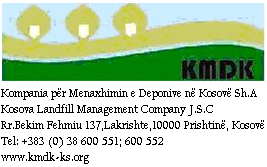 	KOMPANIA PËR MENAXHIMIN E DEPONIVE NË KOSOVË SH.ADuke u bazuar në Ligjin Nr. 03/L-212 i Punës konkretisht Neni 8, bazuar në Udhëzimin Administrativ (MPMS) Nr.07/2017 për Rregullimin e Procedurave të Konkursit në Sektorin Publik neni 4 pika 6 dhe 7,bazuar në Rregulloren Nr. 27/2023 për Ndryshim Plotësimin e Rregullores Nr.23/2020 për Procedurat e Punësimit, Strukturën Organizative, Kategorizimin dhe Përshkrimin e vendeve të punës në KMDK SH.A si dhe Rregullorja Nr.23/2020, bazuar në Vendimin e Kryeshefit Ekzekutiv të KMDK SH.A me Nr.150/2023 të dt.22.12.2023 me nr. të protokolit 02-07/150 , KMDK SH.A shpall këtë:KONKURS I BRENDSHËM(PËR PLOTËSIMIN E VENDEVE  TË PUNËS)Titulli:– Inxhinier   1 ( një ) PozitëNumri i Referencës: ZP/KB-1-2023I raportojnë: Drejtorit të Operativës Niveli i pagës: Niveli  IVOrët e Punës: 40 orë në javëKohëzgjatja e kontratës: Me kohë të caktuar (1 vit) me mundësi vazhdimiVendi i punës:  KMDK-së SH.ADetyrat dhe Përgjegjësitë-   Harton Planifikimet mujore dhe vjetore profesionale:-   Merr pjesë në hartimin e dizajnimit të projekteve investuese për ndërtimin dhe zgjerimin e     deponive sanitare:-   Përpilon specifikimet teknike si dhe kryen monitorimin e ekzekutimeve të punimeve      inxhinierike:-   Bën mbikëqyrjen e realizimit të punimeve në përputhje me kërkesat e projektit ose sipas    udhëzimeve të eprorit të drejtpërdrejtë:-   Merr pjesë në hartimin e planifikimeve buxhetore sipas kërkesave të punëdhënësit:-   Përcjellë punët në procesin e menaxhimit, operimit dhe të mirëmbajtjes së deponive     sanitare/stacionin e transferit:-   Merr pjesë në koordinimin dhe menaxhimin e zbatueshmëris së projekteve, investimeve     kapitale:-   Jep këshilla dhe udhëzime profesionale për zgjidhjet më të favorshme teknike e     funksionale  gjatë procesit të operimit të deponive sanitare/ stacionit të transferit:-   Bashkërendon aktivitetet operative në deponit sanitare dhe stacionin e transferit në     bashkëpunim me Drejtorin e Operativës apo eprorin e drejtëpërdrejtë:-   Përgatitë raportet mujore/vjetore dhe sipas kërkesës së Drejtorisë Operative:-   Inxhinieri për punën e vet i përgjigjet drejtpërdrejtë Drejtorit të Operativës, sipas nevojës       edhe Kryeshefit Ekzekutiv.Kualifikimet dhe përvoja e punës-Diplomë Universitare, Fakulteti  i Ndërtimtarisë(Konstruktiv,Hidroteknike),Arkitekturë apo fakultete te ngjashme  të Inxhinierisë Civile/Teknike:-Përvojë pune së paku 3 (tre) vite, në fushën e ndërtimtarisë(infrastrukturë),apo tëInxhinierisë civile;Aftësitë kryesore- Të ketë shkathtësi në përdorimin e kompjuterit,  janë të nevojshme programet  (Autocad, Archicad, Civil Engineering Design),dhe programe të ngjajshme etj;- Të ketë gatishmëri për punë ekipore;- Të ketë aftësi të mira komunikimi; - Njohja e gjuhëve të huaja(angleze);Titulli:Operator teknik i sektorëve dhe urëmatës 1 ( një ) PozitëNumri i Referencës: ZP/KB-2-2023I raportojnë: Menaxherit të DS-GjilanNiveli i pagës: Niveli IXOrët e Punës: 40 orë në javëKohëzgjatja e kontratës: Me kohë të caktuar (1 vit) me mundësi vazhdimiVendi i punës:  DS-Velekincë,GjilanDetyrat dhe Përgjegjësitë-Të bëjë pranimin, evidentimin dhe matjen e sasisë së mbeturinave të sjella me mjete transportuese të klientëve dhe të ruaj evidencat e secilës matje;-Obligohet të përcjellë dhe të bëjë matjen e mjetit transportues si në hyrje edhe në dalje si dhe kujdeset që kur bëhet matja në automjet mos të jetë asnjë punëtor;-Të mbaj pastër ( kontejnerin) zyrën  të peshorja;-Obligohet që tëpërcjellë të gjitha lëvizjet brenda deponisë;-Bën kontrollin dhe përcjellë nivelin e ujërave të zeza në lagunë dhe në sektor të mbeturinave;-Në bazë të udhëzimeve të  Përgjegjësit të Deponisë, lëshon pompat për ri qarkullimin e ujërave të zeza; -Obligohet që të informojë PD përparregullsitë që hasëgjatë kontrollit të deponisë;-Në bazë të udhëzimeve të PD,  bën lëvizjen e  gypave ri qarkullues të ujërave të zeza për spërkatje;  -Sipas nevojave dhe kërkesës së PD kryen edhe punë tjera;-Për punën e vet jep përgjegjësi PD.Kualifikimet dhe përvoja e punës-Diploma e shkollës së mesme;Aftësitë kryesore-Të ketë aftësi për të komunikuar me palë;-Të jetë i aftë të punojë në ekip dhe nën presion.Dokumentacioni i nevojshëm:      - Aplikacioni     - CV,     - Diploma,     - Certifikatat mbi kualifikimet dhe trajnimet,     - Dëshmi mbi përvojën në punë, si dhe dëshmi të tjera në bazë të kualifikimit dhe aftësive. Procedura e konkurimit:Forma e aplikacionit mund gjendet në Web-faqe të KMDK-së.Aplikacioni, me të gjitha dokumentet, mund të  dorëzohet në kopje fizike në zyrën e Administratës të KMDK-së.Afati për aplikim është 15 ditë nga dita e publikimit të Konkursit të Brendshëm në Zyret e KMDK SH.A dhe Web-Faqe të KMDK-së, duke filluar nga data: 22.12.2023 deri me datën 05.01.2024 ora 08:00-16:00.                                    Për informata më të hollësishme mund të kontaktoni në Zyren e Burimeve Njerëzore të KMDK SH.A Email: info@kmdk-ks.orgTel: 038/ 600 – 552.